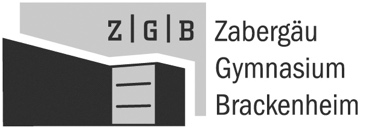 -------------------------------------------------------------------------------------------------------------------------Bücherverzeichnis  Kl. 5 - Schuljahr 2021/2022Name, Vorname des Schülers: …………………….........   …………….........  Klasse: ……….Nach dem Gesetz über die Lernmittelfreiheit können Sie die für Ihr Kind benötigten Lehrbücher leihweise von der Schule erhalten. Bitte bedenken Sie, dass die entliehenen Bücher sorgfältig zu behandeln sind: Schutzumschlag, keine Eintragungen in die Bücher. Die Bücher müssen von mehreren Jahrgängen genutzt werden.Damit die Bücher in der nötigen Zahl rechtzeitig von der Schule bereitgestellt werden können, bitten wir Sie, in dieser Bücherliste sämtliche Bücher (mit Lineal) auszustreichen, die Sie nicht von der Schule entleihen wollenFachTitelVerlagBest.-Nr.Best.-Nr.PreisausauszurEv. Rel.Das Kursbuch Religion 1Calwer3-7668-3892-63-7668-3892-628,50Kath. Rel.Leben gestalten 1 Neue AuflageKlett Auer3-12-007055-93-12-007055-920,95EthikLeben lebenKlett3-12-695309-23-12-695309-224,50Deutschdeutsch.kompetent 5 Baden-Württemberg Klett3-12-316021-93-12-316021-927,50ErdkundeTerra Geographie 5/6Klett3-12-104603-43-12-104603-429,95EnglischGreen Line 1 New
Workbook 1 + Audio CDKlett
Klett3-12-834210-83-12-834215-322,95  9,9522,95  9,95MathematikLambacher-Schweizer 5 BWKlett3-12-733151-629,7529,75BNTBiosphäre BNT-Biologie Band 5/6Universum BNTCornelsenCornelsen3-06-420012-83-06-010342-325,5011,5025,5011,50